L’identité numérique1 - L’entrée dans la réflexion l’entrée en réflexion « toute ma vie sur internet »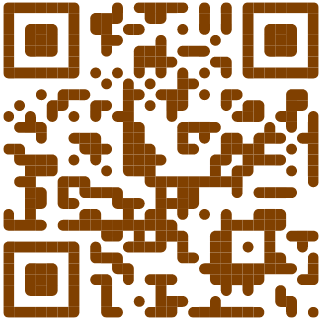 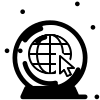 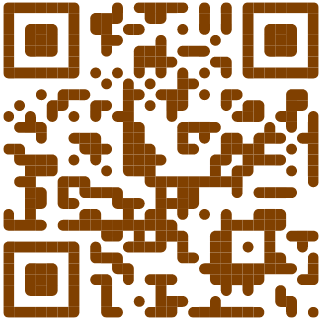 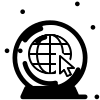 1.1 Expliquer en quelques lignes ce que vous avez compris1.2 Identifier les moyens d’obtention des informations obtenues par le mage1.3 Indiquer qui a diffusé les informations trouvées par le mage et son équipe sur internet ?1.4 Préciser si ces informations relèvent de la sphère publique ou dans de la sphère privée ? 1.5 Expliquer la phrase : « Toute votre vie est en ligne et peut se retourner contre vous ».Le diagnostic de votre identité numérique2. Réaliser votre diagnostic personnel de votre identité numériqueLa vigilance sur la préservation de son image sur internet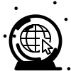 3.1 Surligner les diagnostics personnels pour lesquels votre vigilance n’est pas optimale3.2 Raconter deux situations dangereuses en utilisant des verbes à l’infinitif et en utilisant au moins un connecteur logique. Chaque situation doit être décrite entre 300 et 400 motsEn conclusion….Ce que je sais, maintenant, de l’identité numériqueMon lexiqueConstituer un lexique à partir de la vidéo, des recherches et des échanges de la classePour aller plus loin « Toute ma vie sur internet » Envoyé spécial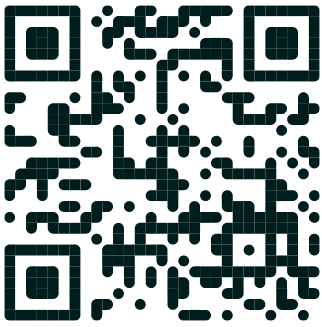 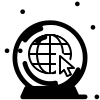 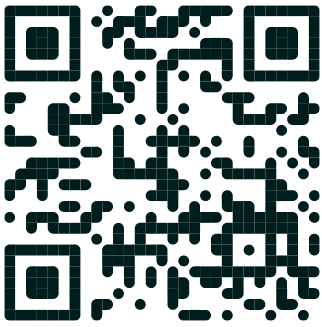 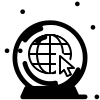 Co-Int FrançaisVous allez…Interagir oralement : écouter, réagir, vous exprimer dans des situations de communication diverses.Identifier votre identité numérique : état des lieuxVous…Votre diagnosticDétenez-vous un ou plusieurs comptes sur un ou plusieurs réseaux sociaux ? Citez les… OUI	Combien :………………..  NON		Citez-les….Avez-vous utilisé votre identité réelle ou un pseudonyme pour vous identifier ? OUI		 NONAvez-vous lu la charte d’utilisation lors de votre inscription ? OUI		 NONRaison(s)………..Avez-vous informé vos parents de la création du compte ? OUI		 NONRaison(s)………..Si non, avez-vous créé votre compte seul(e ) ou avec des ami(e)s ?  OUI		 NONRaison(s)………..Avez-vous déjà refusé une demande d’ajout (ami, abonné, contact) ? Pour quelle(s) raison(s) ? OUI		 NONRaison(s)………..Connaissez-vous personnellement tous vos amis/abonnés/contacts ? OUI		 NONPouvez-vous affirmer que vous les avez tous déjà rencontrés physiquement ? OUI		 NONCombien de temps par jour consacrez-vous aux réseaux sociaux ? Moins 1 heure	 Entre 1 h et 2 h Entre 2 h et 4 h	 Plus de 4 hDans quel(s) contexte(s) utilisez-vous les réseaux sociaux ? Au lycée	 À la maison  Seul(e)	 Entre ami(e)sPublication de photos d’ami(e)s, Tag(s) sur les photos, etc. Demandez-vous l’autorisation de publications aux personnes figurant sur la photo ? À chaque publication De temps en temps JamaisAvez-vous déjà assisté ou été victime de harcèlement sur les réseaux sociaux ? OUI		 NONSituation n°1Situation n°2……………………………………………………………………………………….……………………………………………………………………………………….……………………………………………………………………………………….……………………………………………………………………………………….……………………………………………………………………………………….……………………………………………………………………………………….……………………………………………………………………………………….……………………………………………………………………………………….……………………………………………………………………………………….……………………………………………………………………………………….……………………………………………………………………………………….……………………………………………………………………………………….……………………………………………………………………………………….……………………………………………………………………………………….……………………………………………………………………………………….……………………………………………………………………………………….……………………………………………………………………………………….……………………………………………………………………………………….……………………………………………………………………………………….……………………………………………………………………………………….……………………………………………………………………………………….……………………………………………………………………………………….……………………………………………………………………………………….……………………………………………………………………………………….……………………………………………………………………………………….……………………………………………………………………………………….……………………………………………………………………………………….……………………………………………………………………………………….……………………………………………………………………………………….……………………………………………………………………………………….……………………………………………………………………………………….……………………………………………………………………………………….……………………………………………………………………………………….……………………………………………………………………………………….……………………………………………………………………………………….……………………………………………………………………………………….……………………………………………………………………………………….……………………………………………………………………………………….……………………………………………………………………………………….……………………………………………………………………………………….……………………………………………………………………………………….……………………………………………………………………………………….……………………………………………………………………………………….……………………………………………………………………………………….……………………………………………………………………………………….……………………………………………………………………………………….……………………………………………………………………………………….……………………………………………………………………………………….……………………………………………………………………………………….……………………………………………………………………………………….……………………………………………………………………………………….……………………………………………………………………………………….Terme / vocabulaireVotre définitionIdentité numériqueDigital nativeE-réputationAutres 